
version 3.0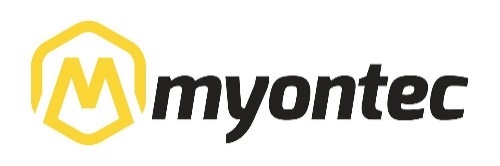 ErgoAnalysis™	Participant questionnaire and informed consentProject: __________________      Date: _________      Location: _______________Subject code: ______________	Shirt No/size: _________ MCell 3 number  _____________, ________________, ______________Short No/size: _________ MCell 3 number  __________Hand grip strength (Jamar, kg) 	Right: ______ ______  Left: ______ ______ Subject background informationOccupation: ___________	Job task description: __________________Gender: Male/Female/NA	   Date of birth: ____/____/_____	Handedness: Right/LeftHight: _____________	Weight: ___________        Smoking status: Yes/NoJob experience length on this field? _______ yrs 	In current job: _______ yrsPhysical activity class: ___ (see table below)
Do you have any cardiovascular diseases: Yes / No 	If yes, explain? _________________________________________________________Does the disease prevent you from taking the maximum muscle tests: Yes / NoDo you have any musculoskeletal pain and/or disease: Yes / No	If yes, does it have effect on muscle test result(s): Yes /Possibly/ No	If yes, fill in the pain drawing below. Resting heart rate: _______ (if known)	Maximum heart rate: ________ (if known)I have received enough information of the ErgoAnalysis measurements.I accept using and showing my test results anonymously at my work place. Yes / No I accept that my test results can be sent to my occupational health care personnel(s) with my name. Yes / No Place, date : _____________________________ Signature:  _____________________________ Email (for personal test results) : _____________________________ Fill into the drawing with marking xxxxx all areas that you have felt painful during the past 7 days: 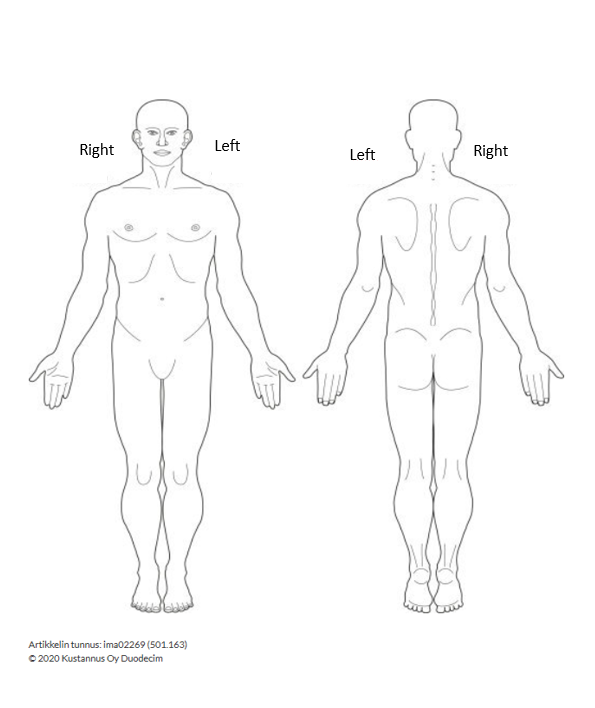 Activity descriptionActivity descriptionActivity classYou are not engaged in regular recreational physical activities or heavy physical work. You avoid all physical activities whenever possible.0You are not engaged in regular recreational physical activities or heavy physical work. During leisure time, you walk for fun, use stairs regularly, and exercise occasionally strenuously.1You are engaged in regular physical activity or work at least of moderate intensity, like gardening, pole walking or moderate intensity bicycling.10-60 min/week2You are engaged in regular physical activity or work at least of moderate intensity, like gardening, pole walking or moderate intensity bicycling.Over 1h/week3You are engaged in regular heavy physical activity, like jogging, aerobic exercise or strenuous intensity bicycling.Less than 30 min/week4You are engaged in regular heavy physical activity, like jogging, aerobic exercise or strenuous intensity bicycling.30-60 min/week5You are engaged in regular heavy physical activity, like jogging, aerobic exercise or strenuous intensity bicycling.1-3 h/week6You are engaged in regular heavy physical activity, like jogging, aerobic exercise or strenuous intensity bicycling.Over 30 min/week7Endurance athlete (local level)5-7 h/week7,5Endurance athlete (local level)7-9 h/week8Endurance athlete (national level)9-11 h/week8,5Endurance athlete (national level)11-13 h/week9Endurance athlete (internetional level)13-15 h/week9,5Endurance athlete (internetional level)Over 15 h/week10